MODÈLE DE CONTRAT DE PLANIFICATEUR D'ÉVÉNEMENTS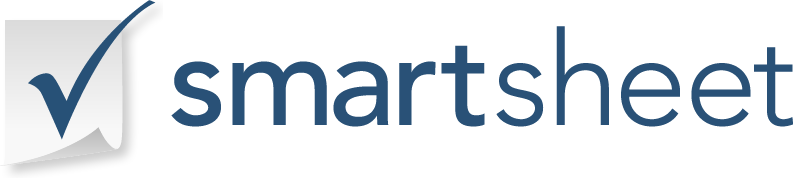 Le présent contrat est conclu entre ________________________________  
  
 Date du contrat : __________________________ Le contrat est en vigueur à la date de signature mentionnée ci-dessus et en signant le contrat, les PLANIFICATEURS D'ÉVÉNEMENTS nommés acceptent de fournir aux CLIENTS nommés les services énumérés ci-dessous et pour la période suivante: 
________________________________ PLANIFICATEURS D'ÉVÉNEMENTSNOM DE L'ENTREPRISENOM DE L'ENTREPRISEPLANIFICATEURS D'ÉVÉNEMENTSNOM DU SOUS-SIGNATAIRE     NOM DU SOUS-SIGNATAIRE     PLANIFICATEURS D'ÉVÉNEMENTSTITRE DU POSTE DE SOUS-SIGNATAIRETITRE DU POSTE DE SOUS-SIGNATAIREPLANIFICATEURS D'ÉVÉNEMENTSADRESSE DE CORRESPONDANCEADRESSE DE CORRESPONDANCEPLANIFICATEURS D'ÉVÉNEMENTSTÉLÉPHONE 1TÉLÉPHONE 1TÉLÉPHONE 2TÉLÉPHONE 2PLANIFICATEURS D'ÉVÉNEMENTSADRESSE COURRIELADRESSE COURRIELADRESSE WEBADRESSE WEBCLIENTNOM DU CLIENTNOM DU CLIENTCLIENTSTATUT / TYPE D'EMPLOISTATUT / TYPE D'EMPLOICLIENTDÉSIGNATIONDÉSIGNATIONCLIENTADRESSE DE CORRESPONDANCEADRESSE DE CORRESPONDANCECLIENTTÉLÉPHONE TÉLÉPHONE MESSAGERIE ÉLECTRONIQUEMESSAGERIE ÉLECTRONIQUESERVICES À FOURNIRCONDITIONS DE L'ARRANGEMENTSIGNATURES REQUISESPLANIFICATEURS D'ÉVÉNEMENTSCLIENTCLIENTSIGNATURES REQUISESPLANIFICATEURS D'ÉVÉNEMENTSNOM IMPRIMÉNOM IMPRIMÉCLIENTCLIENTNOM IMPRIMÉNOM IMPRIMÉSIGNATURES REQUISESPLANIFICATEURS D'ÉVÉNEMENTSCLIENTCLIENTSIGNATURES REQUISESPLANIFICATEURS D'ÉVÉNEMENTSSIGNATURESIGNATURECLIENTCLIENTSIGNATURESIGNATURESIGNATURES REQUISESPLANIFICATEURS D'ÉVÉNEMENTSCLIENTCLIENTSIGNATURES REQUISESPLANIFICATEURS D'ÉVÉNEMENTSDATEDATECLIENTCLIENTDATEDATEDÉMENTITous les articles, modèles ou informations fournis par Smartsheet sur le site Web sont fournis à titre de référence uniquement. Bien que nous nous efforcions de maintenir les informations à jour et correctes, nous ne faisons aucune déclaration ou garantie d'aucune sorte, expresse ou implicite, quant à l'exhaustivité, l'exactitude, la fiabilité, la pertinence ou la disponibilité en ce qui concerne le site Web ou les informations, articles, modèles ou graphiques connexes contenus sur le site Web. Toute confiance que vous accordez à ces informations est donc strictement à vos propres risques.